FOR IMMEDIATE RELEASEJUNE 30, 2021COACHDAGHOST BREATHES LIFE INTO GHOST STORIESRISING BROOKLYN RAPPER UNVEILS EAGERLY AWAITED MIXTAPE ALONGSIDE THE OFFICIAL VIDEO FOR “FINAL WARNING”WATCH ALBUM TRAILER HERESTREAM/DOWNLOAD GHOST STORIES HERE 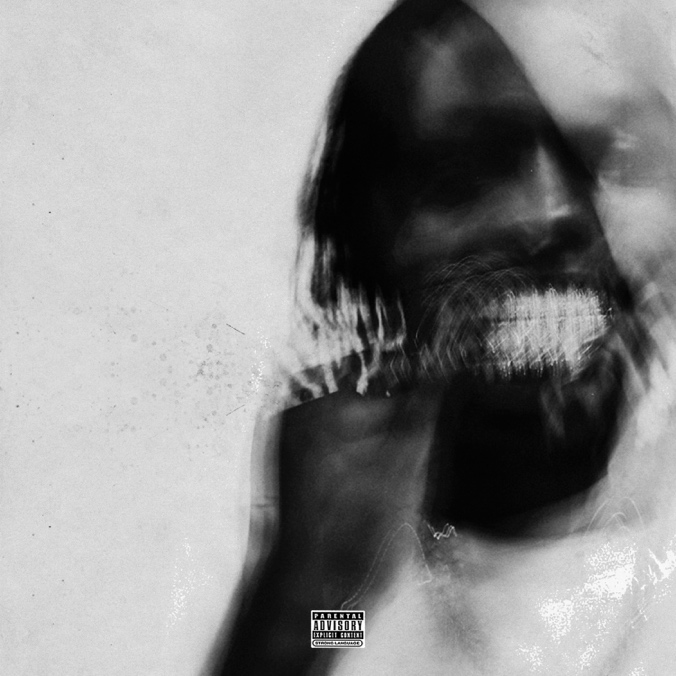 After the mammoth singles “Movie”, “Hit List” and “Gooey Sauce”, Brooklyn rapper CoachDaGhost is releasing his much-anticipated mixtape Ghost Stories. The mixtape is available now via Atlantic Records at all DSPs and streaming services HERE. Watch the official music video for “Final Warning” ft. Freshy DaGeneral now HERE. Ghost Stories showcases Coach’s distinctive cadence and signature adlibs whilst cementing his status as an emerging voice in NY rap.Hailed as a major force in the groundbreaking Brooklyn drill scene, CoachDaGhost has already unleashed a series of breakthrough tracks including “S.H.Y.N.E. Freestyle,” available for streaming and download HERE. Produced by CoachDaGhost with famed UK drill producer Ghosty and featuring a sample from Shyne’s Swizz Beatz-produced rap classic, “Shyne,” the freestyle proved to be an immediate hit upon its December debut, now boasting over 4.5M global streams while its official music video has drawn 2M individual views via YouTube HERE.Last year also saw Coach teaming with fellow Brooklyn drill pioneer 22Gz for the blockbuster collaboration, “Movie," swiftly earning over 9.2M global streams; with the official video boasting over 3M views via YouTube HERE.  Born in Guatemala and raised in Brooklyn, Culture “CoachDaGhost” Bermudez has a keen understanding of what it is to be multicultural. He learned English as a second language during his youth, simultaneously embracing the sounds of NYC rap icons like Notorious B.I.G. and Jay-Z. Nicknamed “Coach” by his peers (short for Culture) and adopting the cryptic “Ghost” label later in life, CoachDaGhost began creating his own unique music and swiftly rose to the forefront on Brooklyn’s trailblazing drill scene. “Hit List” dropped in early 2020, drawing co-signs by some of rap’s biggest stars along with over 6M worldwide video views HERE. “Gooey Sauce” followed in the summer, accompanied by an official music video currently with over 3.7M views via WorldStarHipHop HERE.FOR MORE INFORMATION, PLEASE VISIT: COACHDAGHOSTMUSIC.COM TWITTER YOUTUBE INSTAGRAMFACEBOOKFOR ALL PRESS INQUIRIES, PLEASE CONTACT: ARIANA.WHITE@ATLANTICRECORDS.COM 